Зарегистрировано в Минюсте России 4 декабря 2015 г. N 39976МИНИСТЕРСТВО ЗДРАВООХРАНЕНИЯ РОССИЙСКОЙ ФЕДЕРАЦИИПРИКАЗот 12 ноября 2015 г. N 802нОБ УТВЕРЖДЕНИИ ПОРЯДКАОБЕСПЕЧЕНИЯ УСЛОВИЙ ДОСТУПНОСТИ ДЛЯ ИНВАЛИДОВ ОБЪЕКТОВИНФРАСТРУКТУРЫ ГОСУДАРСТВЕННОЙ, МУНИЦИПАЛЬНОЙ И ЧАСТНОЙСИСТЕМ ЗДРАВООХРАНЕНИЯ И ПРЕДОСТАВЛЯЕМЫХ УСЛУГ В СФЕРЕОХРАНЫ ЗДОРОВЬЯ, А ТАКЖЕ ОКАЗАНИЯ ИМ ПРИ ЭТОМНЕОБХОДИМОЙ ПОМОЩИВ соответствии с частью второй статьи 15 Федерального закона от 24 ноября 1995 г. N 181-ФЗ "О социальной защите инвалидов в Российской Федерации" (Собрание законодательства Российской Федерации, 1995, N 48, ст. 4563; 1998, N 31, ст. 3803; 1999, N 2, ст. 232; N 29, ст. 3693; 2000, N 22, ст. 2267; 2001, N 24, ст. 2410; N 33, ст. 3426; N 53, ст. 5024; 2002, N 1, ст. 2; N 22, ст. 2026; 2003, N 2, ст. 167; N 43, ст. 4108; 2004, N 35, ст. 3607; 2005, N 1, ст. 25; 2006, N 1, ст. 10; 2007, N 43, ст. 5084; N 49, ст. 6970; 2008, N 9, ст. 817; N 29, ст. 3410; N 30, ст. 3616, N 52, ст. 6224, 2009, N 18, ст. 2152; N 30, ст. 3739; 2010, N 50, ст. 6609; 2011, N 27, ст. 3880; N 30, ст. 4596; N 15, ст. 6329; N 47, ст. 6608; N 49, ст. 7033; 2012, N 29, ст. 3990; N 30 ст. 4175; N 53, ст. 7621; 2013, N 8, ст. 717; N 19, ст. 2331; N 27, ст. 3460; N 27, ст. 3475; N 27, ст. 3477; N 48, ст. 6160; N 52, ст. 6986; 2014, N 26, ст. 3406; N 30, ст. 4268; 2015, N 27, ст. 3967; N 14, ст. 2008), приказываю:1. Утвердить по согласованию с Министерством труда и социальной защиты Российской Федерации прилагаемый Порядок обеспечения условий доступности для инвалидов объектов инфраструктуры государственной, муниципальной и частной систем здравоохранения и предоставляемых услуг в сфере охраны здоровья, а также оказания им при этом необходимой помощи.2. Настоящий приказ вступает в силу с 1 января 2016 года.МинистрВ.И.СКВОРЦОВАУтвержденоприказом Министерства здравоохраненияРоссийской Федерацииот 12 ноября 2015 г. N 802нПОРЯДОКОБЕСПЕЧЕНИЯ УСЛОВИЙ ДОСТУПНОСТИ ДЛЯ ИНВАЛИДОВ ОБЪЕКТОВИНФРАСТРУКТУРЫ ГОСУДАРСТВЕННОЙ, МУНИЦИПАЛЬНОЙ И ЧАСТНОЙСИСТЕМ ЗДРАВООХРАНЕНИЯ И ПРЕДОСТАВЛЯЕМЫХ УСЛУГ В СФЕРЕОХРАНЫ ЗДОРОВЬЯ, А ТАКЖЕ ОКАЗАНИЯ ИМ ПРИ ЭТОМНЕОБХОДИМОЙ ПОМОЩИ1. Настоящий Порядок определяет правила обеспечения условий доступности для инвалидов объектов инфраструктуры государственной, муниципальной и частной систем здравоохранения и предоставляемых услуг в сфере охраны здоровья, а также оказания им при этом необходимой помощи.2. Под объектами инфраструктуры государственной, муниципальной и частной систем здравоохранения в целях настоящего Порядка понимаются помещения, здания и иные сооружения, используемые для предоставления услуг инвалидам в сфере охраны здоровья (далее - соответственно объекты, услуги) органами и организациями государственной, муниципальной и частной систем здравоохранения <1>, предоставляющими независимо от организационно-правовых форм услуги в сфере охраны здоровья в рамках осуществления деятельности и оказывающими необходимую помощь инвалидам в преодолении барьеров, препятствующих получению этих услуг (использованию объектов) наравне с другими лицами (далее - органы и организации, предоставляющие услуги).--------------------------------<1> Статья 29 Федерального закона от 21 ноября 2011 г. N 323-ФЗ "Об основах охраны здоровья граждан в Российской Федерации" (Собрание законодательства Российской Федерации, 2011, N 48, ст. 6724; 2012, N 26, ст. 3442, 3446; 2013, N 27, ст. 3459, 3477; N 30, ст. 4038; N 39, ст. 4883; N 48, ст. 6165; N 52, ст. 6951; 2014, N 23, ст. 2930; N 30, ст. 4106, 4244, 4247, 4257; N 43, ст. 5798; N 49, ст. 6927, 6928; 2015, N 1, ст. 72, 85; N 10, ст. 1403, 1425; N 14, ст. 2018; N 27, ст. 3951; N 29, ст. 4339, 4356, 4359, 4397; N 40, ст. 5468) (далее - Федеральный закон от 21 ноября 2011 г. N 323-ФЗ).3. Руководители органов и организаций, предоставляющих услуги, в пределах установленных полномочий организуют инструктирование или обучение специалистов, работающих с инвалидами, по вопросам, связанным с обеспечением доступности для инвалидов объектов и услуг с учетом имеющихся у них стойких расстройств функций организма и ограничений жизнедеятельности.4. Органы и организации, предоставляющие услуги, обеспечивают инвалидам, включая инвалидов, использующих кресла-коляски:условия для беспрепятственного доступа к объектам и предоставляемым в них услугам;возможность самостоятельного или с помощью сотрудников, предоставляющих услуги, передвижения по территории, на которой расположены объекты, входа в такие объекты и выхода из них;возможность посадки в транспортное средство и высадки из него перед входом на объекты, в том числе с использованием кресла-коляски и при необходимости с помощью сотрудников, предоставляющих услуги;сопровождение инвалидов, имеющих стойкие расстройства функции зрения и самостоятельного передвижения, и оказание им помощи на объектах;надлежащее размещение оборудования и носителей информации, необходимых для обеспечения беспрепятственного доступа инвалидов к объектам и услугам с учетом ограничений их жизнедеятельности;дублирование необходимой для инвалидов звуковой и зрительной информации, а также надписей, знаков и иной текстовой и графической информации знаками, выполненными рельефно-точечным шрифтом Брайля, допуск сурдопереводчика и тифлосурдопереводчика <1>;--------------------------------<1> Постановление Правительства Российской Федерации от 25 сентября 2007 г. N 608 "О порядке предоставления инвалидам услуг по переводу русского жестового языка (сурдопереводу, тифлосурдопереводу)" (Собрание законодательства Российской Федерации, 2007, N 40, ст. 4798; 2011, N 16, ст. 2294; 2012, N 17, ст. 1992; 2013, N 12, ст. 1319).оказание сотрудниками, предоставляющими услуги, иной необходимой инвалидам помощи в преодолении барьеров, мешающих получению услуг и использованию объектов наравне с другими лицами;при необходимости оказание инвалидам помощи, необходимой для получения в доступной для них форме информации о правилах предоставления услуги, в том числе об оформлении необходимых для получения услуги документов, о совершении ими других необходимых для получения услуги действий.5. Кроме условий доступности услуг, предусмотренных пунктом 4 настоящего Порядка, органами и организациями, предоставляющими услуги, обеспечиваются:размещение помещений, в которых предоставляются услуги, преимущественно на нижних этажах зданий;оборудование на прилегающих к объекту территориях мест для парковки автотранспортных средств инвалидов;оснащение медицинских организаций оборудованием для оказания медицинской помощи с учетом особых потребностей инвалидов и других групп населения с ограниченными возможностями здоровья <1> в соответствии с порядками оказания медицинской помощи в зависимости от вида, профиля медицинской помощи, заболеваний или состояний.--------------------------------<1> Пункт 9 статьи 10 и статья 37 Федерального закона от 21 ноября 2011 г. N 323-ФЗ.6. Органами и организациями, предоставляющими услуги, с 1 января 2016 года осуществляются меры по обеспечению проектирования, строительства и приемки вновь вводимых в эксплуатацию, прошедших капитальный ремонт, реконструкцию, модернизацию объектов, а также по обеспечению закупки транспортных средств для обслуживания инвалидов с соблюдением условий их доступности, установленных статьей 15 Федерального закона от 24 ноября 1995 г. N 181-ФЗ "О социальной защите инвалидов в Российской Федерации" <1> (далее - Федеральный закон N 181-ФЗ), постановлением Правительства Российской Федерации от 26 декабря 2014 г. N 1521 "Об утверждении перечня национальных стандартов и сводов правил (частей таких стандартов и сводов правил), в результате применения которых на обязательной основе обеспечивается соблюдение требований Федерального закона "Технический регламент о безопасности зданий и сооружений" <2>.--------------------------------<1> Федеральный закон от 24 ноября 1995 г. N 181-ФЗ "О социальной защите инвалидов в Российской Федерации" (Собрание законодательства Российской Федерации, 1995, N 48, ст. 4563; 1998, N 31, ст. 3803; 1999, N 2, ст. 232; N 29, ст. 3693; 2000, N 22, ст. 2267; 2001, N 24, ст. 2410; N 33, ст. 3426; N 53, ст. 5024; 2002, N 1, ст. 2; N 22, ст. 2026; 2003, N 2, ст. 167; N 43, ст. 4108; 2004, N 35, ст. 3607; 2005, N 1, ст. 25; 2006, N 1, ст. 10; 2007, N 43, ст. 5084; N 49, ст. 6970; 2008, N 9, ст. 817; N 29, ст. 3410; N 30, ст. 3616, N 52, ст. 6224, 2009, N 18, ст. 2152; N 30, ст. 3739; 2010, N 50, ст. 6609; 2011, N 27, ст. 3880; N 30, ст. 4596; N 15, ст. 6329; N 47, ст. 6608; N 49, ст. 7033; 2012, N 29, ст. 3990; N 30 ст. 4175; N 53, ст. 7621; 2013, N 8, ст. 717; N 19, ст. 2331; N 27, ст. 3460; N 27, ст. 3475; N 27, ст. 3477; N 48, ст. 6160; N 52, ст. 6986; 2014, N 26, ст. 3406; N 30, ст. 4268; 2015, N 27, ст. 3967; N 14, ст. 2008).<2> Собрание законодательства Российской Федерации 2015, N 2, ст. 465.7. Собственники объектов, где инвалидам предоставляются услуги, которые невозможно полностью приспособить к потребностям инвалидов, принимают (до их реконструкции или капитального ремонта) согласованные с одним из общественных объединений инвалидов, осуществляющих свою деятельность на территории поселения, муниципального района, городского округа, меры для обеспечения доступа инвалидов к месту предоставления услуг либо, когда это возможно обеспечить, для предоставления необходимых услуг по месту жительства инвалидов или в дистанционном режиме.Органы и организации, предоставляющие услуги, на арендуемых объектах, которые невозможно полностью приспособить к потребностям инвалидов, принимают меры по дополнению соглашений с арендодателями либо по включению в договоры аренды условий об исполнении собственником объекта требований по обеспечению условий доступности для инвалидов объектов и услуг.8. В целях определения мер по поэтапному повышению уровня условий доступности для инвалидов объектов и услуг проводится обследование, по результатам которого составляется паспорт доступности для инвалидов объекта и предоставляемых на нем услуг (далее соответственно - обследование и паспортизация, Паспорт).9. Паспорт должен содержать следующие разделы:краткая характеристика объекта и предоставляемых на нем услуг;оценка соответствия уровня доступности для инвалидов объектов и имеющихся недостатков в обеспечении условий их доступности для инвалидов с использованием показателей, предусмотренных пунктом 14 настоящего Порядка;оценка соответствия уровня доступности для инвалидов предоставляемых услуг и имеющихся недостатков в обеспечении условий их доступности для инвалидов, с использованием показателей, предусмотренных пунктом 11 настоящего Порядка;предлагаемые решения по срокам и объемам работ, необходимых для приведения объекта и порядка предоставления на нем услуг в соответствие с законодательством Российской Федерации.10. Для проведения обследования и паспортизации приказами органов и организаций, предоставляющих услуги, утверждаются составы комиссий по проведению обследования и паспортизации объектов и предоставляемых на них услуг (далее - комиссии) и планы-графики обследования и паспортизации.Организационно-техническое обеспечение деятельности комиссий осуществляется в соответствии с положениями о комиссиях, утвержденными приказами органов и организаций, предоставляющих услуги.11. Оценка соответствия уровня доступности для инвалидов объектов и услуг осуществляется органами и организациями, предоставляющими услуги, с использованием следующих показателей доступности для инвалидов объектов и услуг в сфере охраны здоровья (далее - показатели):удельный вес введенных с 1 июля 2016 года в эксплуатацию объектов, используемых для перевозки инвалидов транспортных средств, полностью соответствующих требованиям доступности для инвалидов (от общего количества вновь вводимых объектов и используемых для перевозки инвалидов транспортных средств) <1>;--------------------------------<1> За исключением организаций, в функции которых не входит перевозка (транспортировка) пациентов.удельный вес объектов, которые в результате капитального ремонта, реконструкции, модернизации после 1 июля 2016 года полностью соответствуют требованиям доступности для инвалидов (от общего количества объектов, прошедших капитальный ремонт, реконструкцию, модернизацию);удельный вес объектов (от общего количества объектов, на которых в настоящее время невозможно полностью обеспечить доступность с учетом потребностей инвалидов), на которых до проведения капитального ремонта или реконструкции обеспечивается доступ инвалидов к месту предоставления услуги, с учетом предоставления им необходимых услуг в дистанционном режиме, а также, когда это возможно, необходимых услуг по месту жительства;удельный вес объектов, на которых обеспечиваются условия индивидуальной мобильности инвалидов и возможность для самостоятельного их передвижения по объекту (от общего количества объектов, на которых инвалидам предоставляются услуги), в том числе на которых имеются:выделенные стоянки автотранспортных средств для инвалидов;сменные кресла-коляски;адаптированные лифты;поручни;пандусы;подъемные платформы (аппарели);раздвижные двери;доступные входные группы;доступные санитарно-гигиенические помещения;достаточная ширина дверных проемов в стенах, лестничных маршей, площадок;удельный вес объектов, на которых обеспечено сопровождение инвалидов, имеющих стойкие расстройства функции зрения и самостоятельного передвижения, и оказание им помощи (от общей количества объектов, на которых инвалидам предоставляются услуги);удельный вес объектов с надлежащим размещением оборудования и носителей информации, необходимых для обеспечения беспрепятственного доступа инвалидов к объектам (местам предоставления услуг) с учетом ограничений их жизнедеятельности (от общего количества объектов, на которых инвалидам предоставляются услуги);удельный вес объектов, на которых обеспечено дублирование информации, необходимой для инвалидов, в звуковой и зрительной форме, а также имеются надписи, знаки и иная текстовая и графическая информация, выполненные рельефно-точечным шрифтом Брайля и на контрастном фоне (от общего количества объектов, на которых инвалидам предоставляются услуги);удельный вес услуг, предоставляемых с допуском сурдопереводчика и тифло-сурдопереводчика (от общего количества предоставляемых услуг);доля сотрудников, предоставляющих услуги и прошедших инструктирование или обучение для работы с инвалидами по вопросам, связанным с обеспечением доступности для них объектов и услуг в соответствии с законодательством Российской Федерации и законодательством субъектов Российской Федерации (от общего числа сотрудников, предоставляющих такие услуги);удельный вес услуг, предоставляемых инвалидам с сопровождением сотрудников, предоставляющих услуги (от общего количества предоставляемых услуг);удельный вес объектов, имеющих утвержденные Паспорта (от общего количества объектов).12. По результатам обследования объекта и предоставляемых на нем услуг комиссией разрабатываются предложения по принятию решений, которые включаются в Паспорт, в том числе:по созданию (с учетом потребностей инвалидов) условий доступности объекта и порядка предоставления на нем услуг в соответствии с частью 4 статьи 15 Федерального закона N 181-ФЗ (в случае невозможности обеспечения условий полной доступности);по определению мероприятий, учитываемых в планах развития объекта, сметах его капитального и текущего ремонтов, реконструкции, модернизации, в графиках переоснащения объекта и закупки нового оборудования в целях повышения уровня доступности объекта и условий предоставления на нем услуг с учетом потребностей инвалидов;по включению необходимых мероприятий в технические задания на разработку проектно-сметной документации по проектированию и строительству вновь вводимых в эксплуатацию объектов, на которых предоставляются услуги, оснащению их приспособлениями и оборудованием, обеспечивающими их полное соответствие требованиям доступности для инвалидов с 1 июля 2016 года.13. Паспорт, разработанный комиссией, утверждается руководителем (заместителем руководителя) органа или организации, предоставляющих услуги, и представляется в течение 10 рабочих дней с момента утверждения:территориальными органами федеральных органов исполнительной власти и организациями, предоставляющими услуги, подведомственными федеральным органам исполнительной власти, - в федеральные органы исполнительной власти;органами и организациями, предоставляющими услуги, подведомственными исполнительным органам государственной власти субъектов Российской Федерации в сфере охраны здоровья или органам местного самоуправления <1>, - в органы государственной власти субъектов Российской Федерации в сфере охраны здоровья или органы местного самоуправления муниципальных районов и городских округов соответственно;--------------------------------<1> В случае передачи полномочий органов государственной власти субъектов Российской Федерации в сфере охраны здоровья для осуществления органам местного самоуправления в соответствии с частью второй статьи 16 Федерального закона от 21 ноября 2011 г. N 323-ФЗ.организациями, предоставляющими услуги, частной системы здравоохранения - учредителю соответствующей организации.14. Органы государственной власти Российской Федерации в сфере охраны здоровья, органы местного самоуправления муниципальных районов и городских округов и учредители организаций частной системы здравоохранения с использованием показателей, предусмотренных пунктом 11 настоящего Порядка, а также на основании представленных паспортов разрабатывают и утверждают планы мероприятий по повышению значений показателей доступности для инвалидов объектов и услуг (далее - дорожные карты) в соответствии с Правилами разработки органами исполнительной власти, органами исполнительной власти субъектов Российской Федерации, органами местного самоуправления мероприятий по повышению значений показателей доступности для инвалидов объектов и услуг в установленных сферах деятельности, утвержденными постановлением Правительства Российской Федерации от 17 июня 2015 г. N 599 <1>.--------------------------------<1> Постановление Правительства Российской Федерации от 17 июня 2015 г. N 599 "О порядке и сроках разработки федеральными органами исполнительной власти, органами исполнительной власти субъектов Российской Федерации, органами местного самоуправления мероприятий по повышению значений показателей доступности для инвалидов объектов и услуг в установленных сферах деятельности" (Собрание законодательства Российской Федерации, 2015, N 26, ст. 3894).15. Утвержденные Паспорта хранятся в органах и организациях, предоставляющих услуги, осуществляющих разработку дорожных карт, после чего передаются в архив в установленном порядке.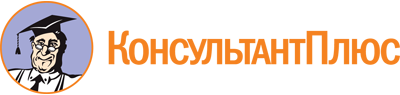 Приказ Минздрава России от 12.11.2015 N 802н
"Об утверждении Порядка обеспечения условий доступности для инвалидов объектов инфраструктуры государственной, муниципальной и частной систем здравоохранения и предоставляемых услуг в сфере охраны здоровья, а также оказания им при этом необходимой помощи"
(Зарегистрировано в Минюсте России 04.12.2015 N 39976)Документ предоставлен КонсультантПлюс

www.consultant.ru

Дата сохранения: 18.09.2023
 